Занятие объединения «Графические навыки» 08.02.2022Занятие 1: «Схематическое изображение человека»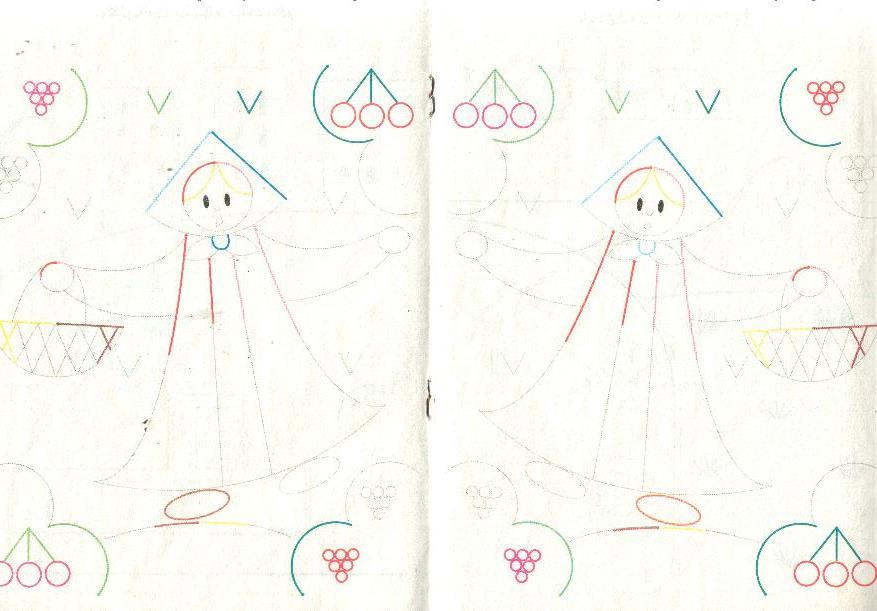 